Конспект занятия по нравственно - патриотическому воспитанию в группе раннего возраста«Ладошки в гостях у матрешки»Цель: Пробудить в ребенке любовь к родной земле, заложить важнейшие черты русского национального характера: порядочность, гостеприимство, способность к состраданию; приобщить к общечеловеческим нравственным ценностям.

Задачи:
Образовательные: знакомить детей с народным фольклором:
 пестушки, потешки, игры-забавы; знакомить с русскими народными промыслами -
матрешка.
Развивающие: развивать игровые, познавательные, сенсорные, музыкальные, речевые способности, учитывая индивидуальные и возрастные особенности; учить овладевать образно-игровыми иммитационными движениями в сочетании с музыкой.
Воспитательные: воспитывать доброту, терпение, интерес к народному быту и изделиям декоративно – прикладного искусства; стимулировать к заучиванию закличек, потешек, игр-забав.Материалы: Игрушка – матрешка, мольберт, картинки с домашней птицей, картинки – матрешки с фартуками красного, синего, желтого и зеленого цвета, магниты основных цветов

Ход занятия:Воспитатель: Ребята, к нам  на занятие пришли воспитатели из других групп. Давайте поздороваемся с ними.Воспитатель: Сегодня я вам предлагаю отправиться в гости, а вот к кому пойдём – попробуйте догадаться сами:                                                     Алый шёлковый платочек,Яркий сарафан в цветочек,Упирается рукаВ деревянные бока.А внутри секреты есть:Может – три, а может, шесть.Разрумянилась немножко.Это русская …матрёшка!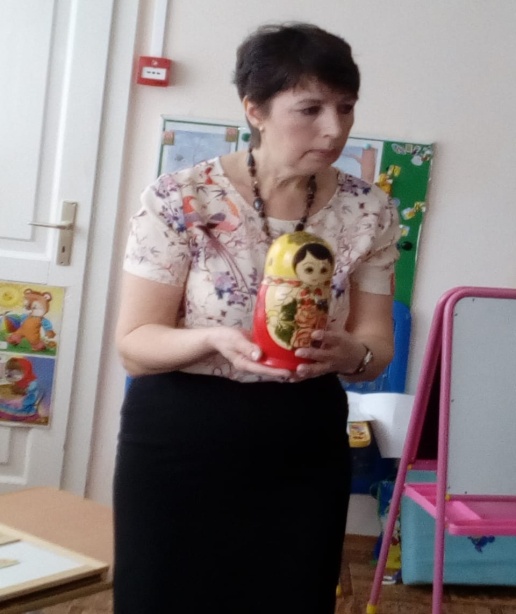 Воспитатель: Ребята, что-то матрёшка тяжёлая. Может быть, внутри что-то есть? Давайте попробуем открыть её. Скажем все вместе: «Матрёшка, матрёшка, откройся немножко!»Достаю другую матрёшку.- Ещё одна матрёшка. Эта матрёшка большая. А эта? (маленькая).- Вот большая матрёшка. Её не спрячешь в руке, вторая матрёшка поменьше. Я могу спрятать её в ладони. Послушайте, во второй матрёшке тоже что-то есть. Слышите, что-то в ней гремит?Встряхиваю вторую матрёшку, открываю, достаю маленькую матрёшку.- Посмотрите, какая маленькая матрёшка. Её легко спрятать в ладошке.Предлагаю детям (по желанию) спрятать матрёшку в своей ладошке. Ещё раз обращаю внимание детей на размер матрёшек.- Эта матрёшка, какая? (большая). Эта матрёшка, какая? (поменьше, а эта матрёшка, какая? (маленькая). А теперь собираем матрешку. 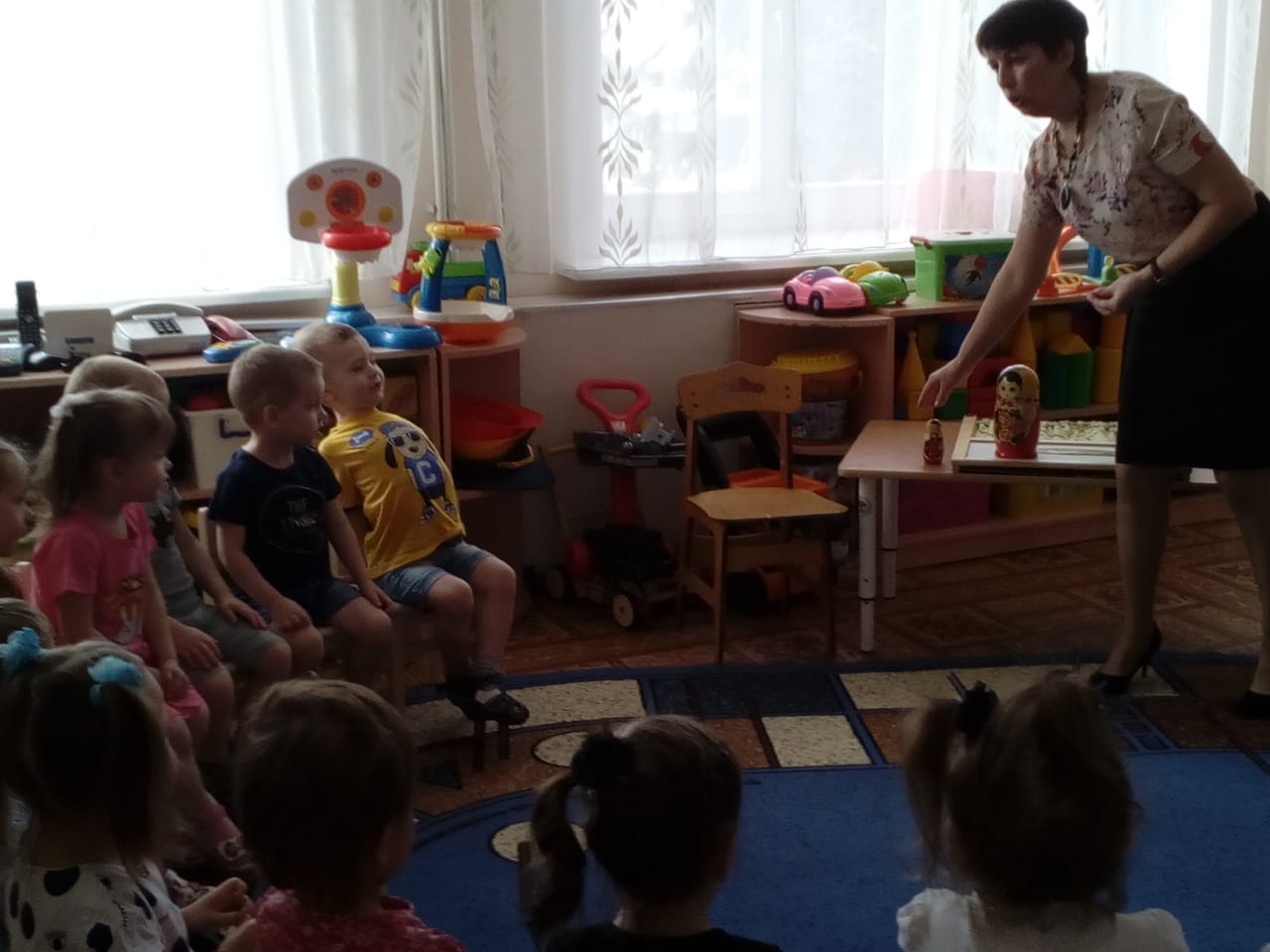 Воспитатель: Послушайте, ребята! Что – то матрешка мне хочет на ушко сказать! (прикладываю игрушку к уху). Оказывается, у нее нет своего домика! Давайте поможем матрешке – построим ля нее домик. А помогать нам будут наши ладошки.                 Дети вместе с воспитателем проговаривают слова стихотворения, выполняя движения по тексту:Мыли мылом ушки,Мыли мылом ножки,Ах, какие ладушки,Ладушки – ладошки.Наварили кашки,Помешали ложкой,Ах, какие ладушки,Ладушки – ладошки.Строили ладошки      Домик для матрешки.Ах, какие ладушки,Ладушки – ладошки.Прилегли ладошкиОтдохнуть немножко.Ах, какие ладушки,Ладушки – ладошки.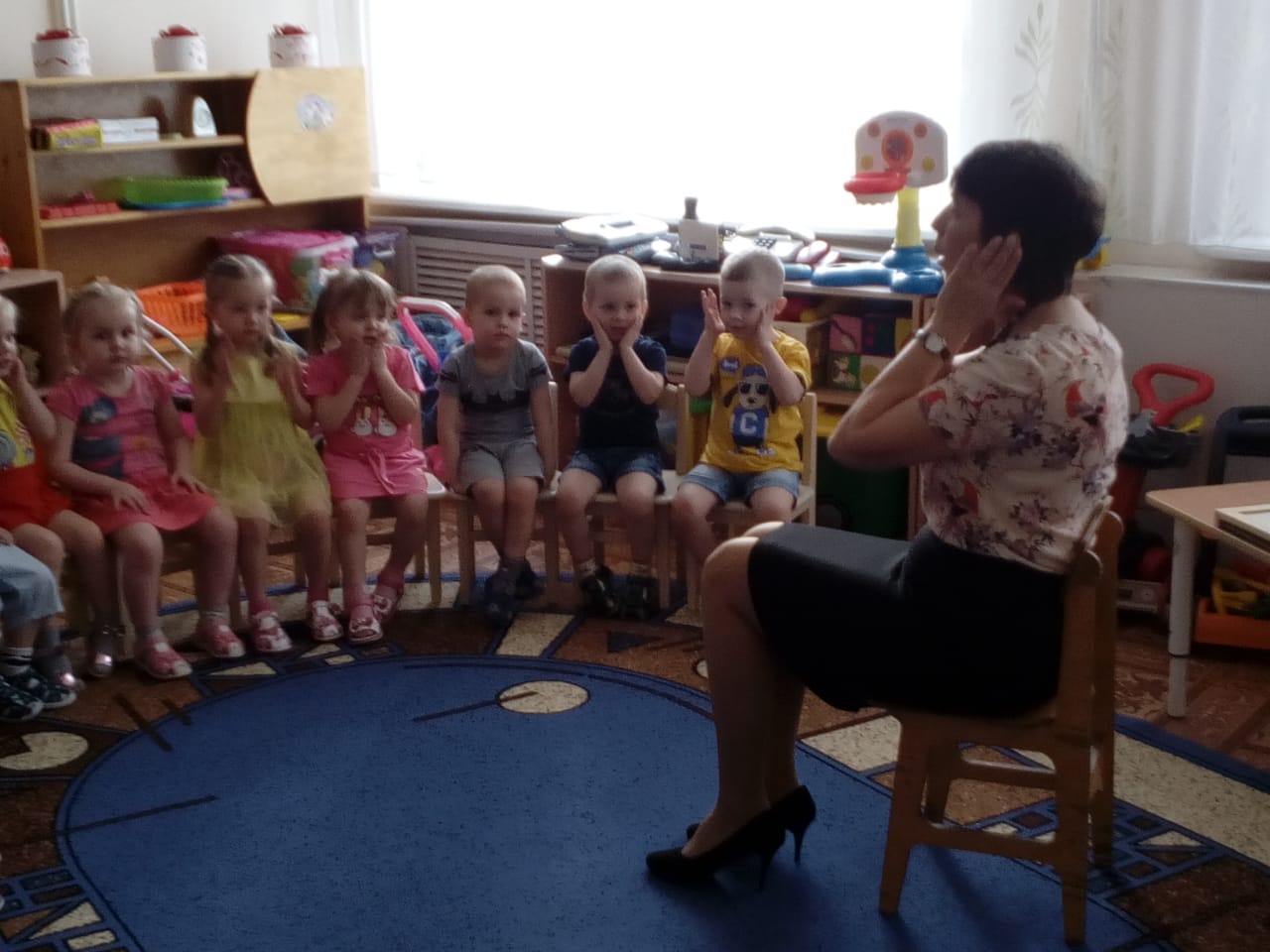 Воспитатель: Как только мы матрешке построили домик, решила она завести себе домашнюю птицу.  Показываю картинки с домашней птицей, дети называют ее (гусь, утка, индюк, курица, петух)Воспитатель: Давайте, ребята, расскажем для матрешки русскую народную приговорку про птиц. Дети рассказывают вместе с воспитателем, повторяя за ним соответствующие движения:
Наши уточки с утра -
- Кря-кря-кря!
- Кря-кря-кря!
- Наши гуси у пруда -
- Га-га-га!
- Га-га-га!
- Наши гуленьки вверху -
- Грру-грру-грру!
- Грру-грру-грру!
- Наши курочки в окно:
- Ко-ко-ко!
- Ко-ко-ко!
- А как Петя-петушок,
Рано-рано поутру
Нам споет «Ку-ка-ре-ку!»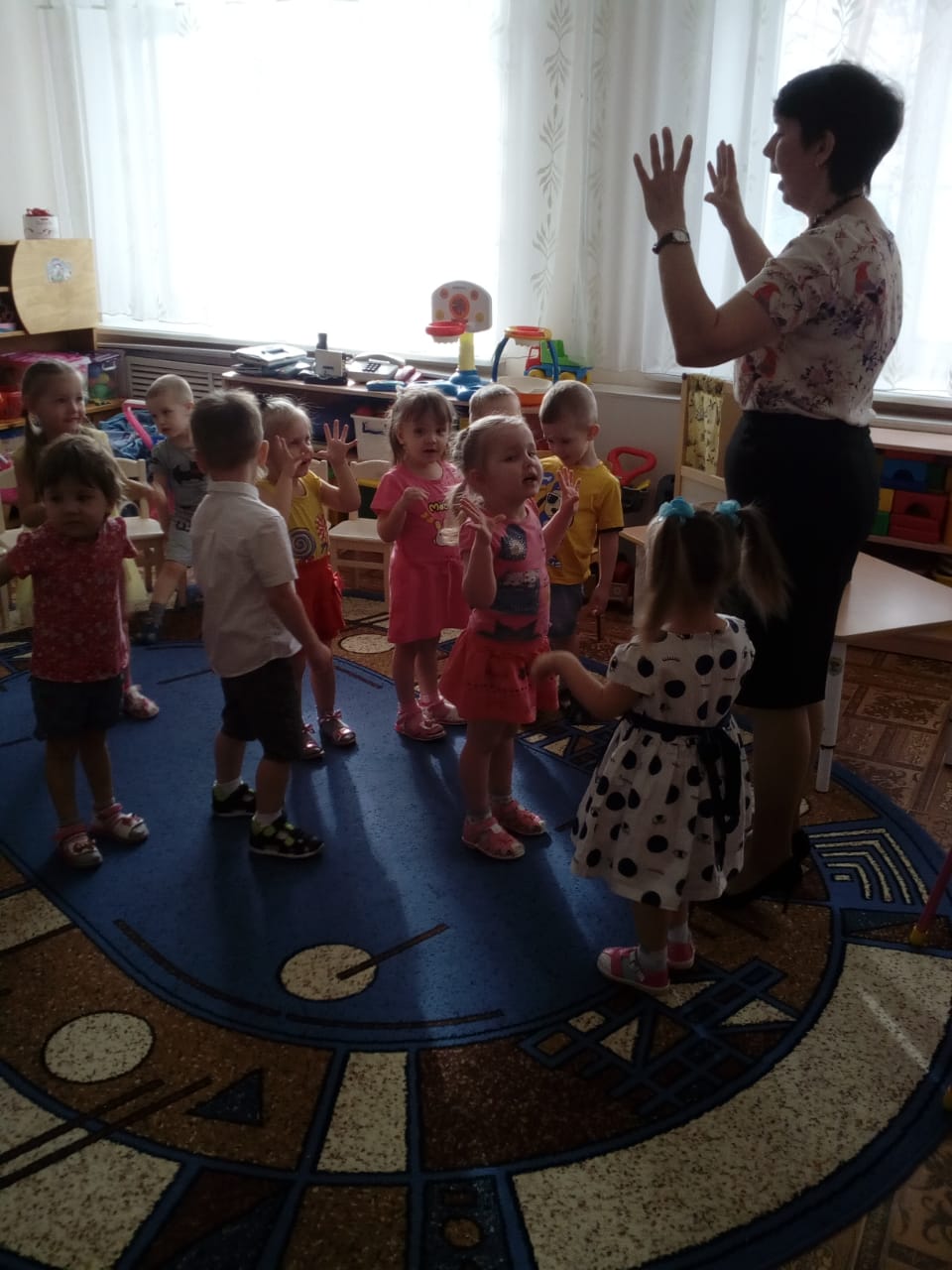 Воспитатель: Ребята! А матрешка к нам пришла не одна, она сестричек с собой привела.Очень любят все матрешкиРазноцветные одежки:Всегда расписаны на дивоОчень ярко и красиво!                                 Выставляю на мольберт несколько матрешек   Воспитатель: Только вот они загрустили, потому что у них на фартучках появились дырочки. Давайте поможем подружкам!Дети с помощью воспитателя подбирают «заплатки» к фартукам матрешек соответственно цвету фартука.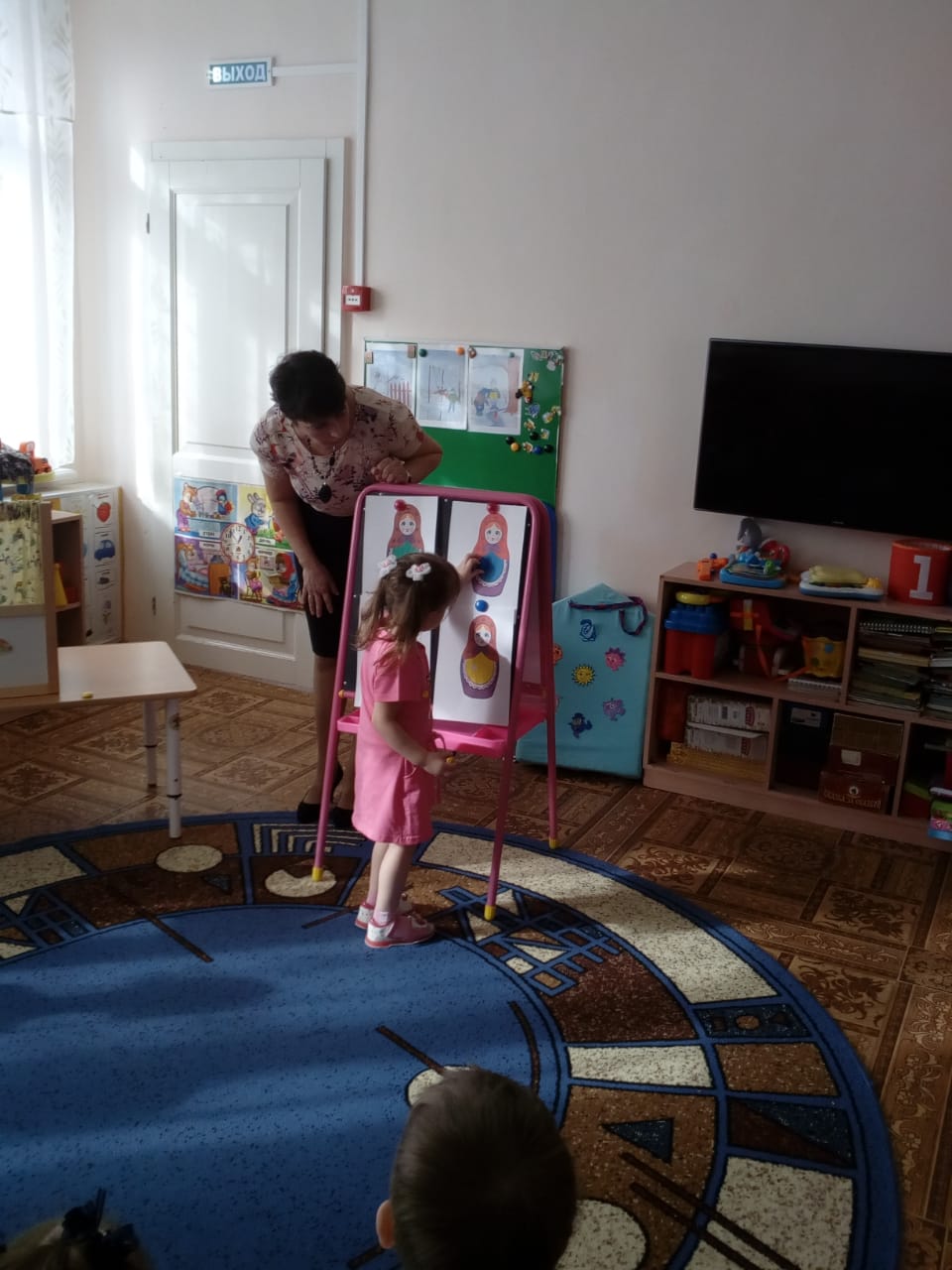 Матрёшка: Спасибо вам за моих подружек, которых вы так красиво нарядили! Дети: Пожалуйста!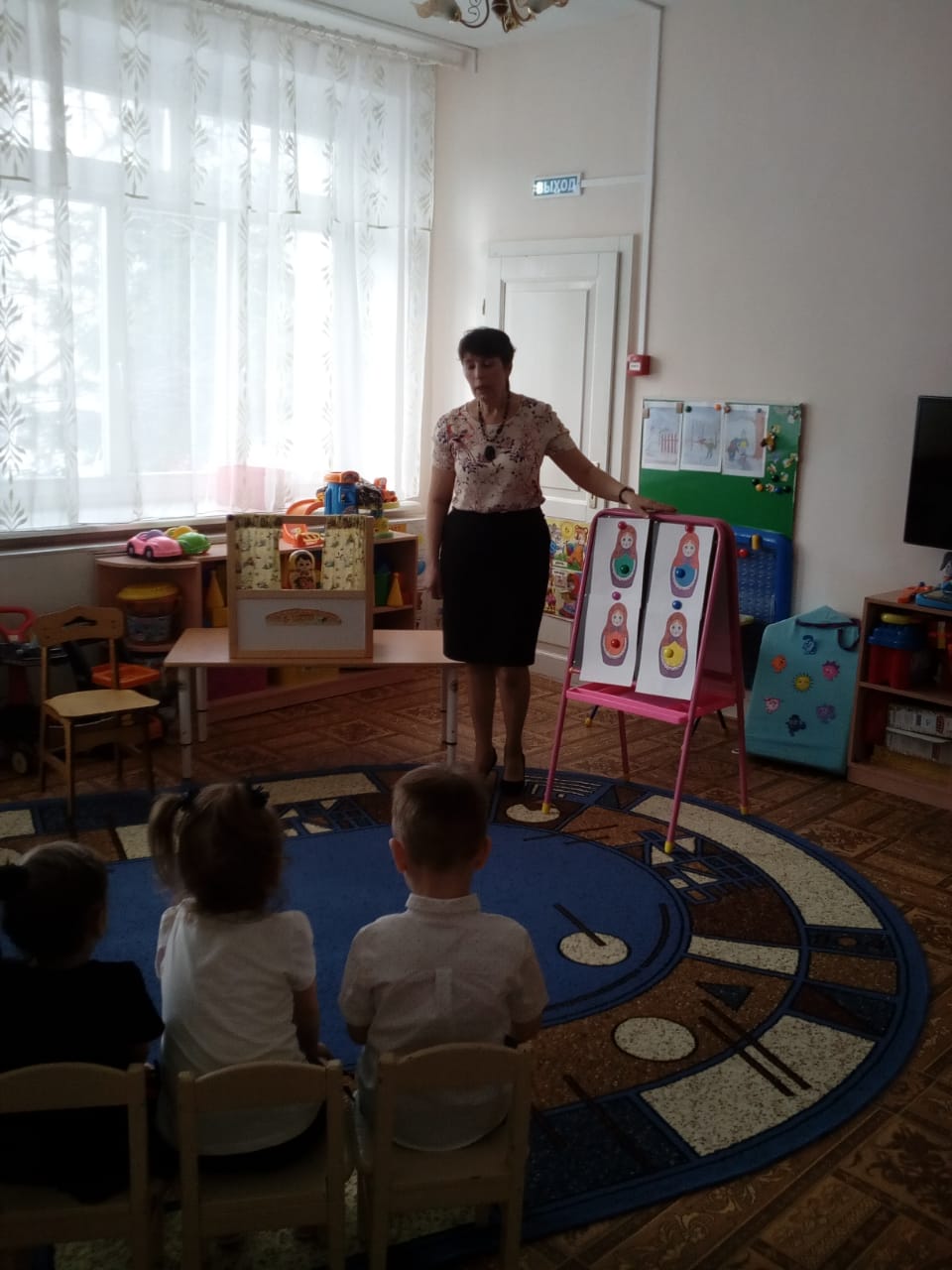 Воспитатель: Ну а сейчас, на прощание, мы нашей матрешке споем совсем коротенькие «Ладушки»: Ладушки – ладошкиХлопали в ладошки.Хлопали в ладошки,Отдохнем немножко.   Дети хлопают в ладоши, а на заключительную фразу кладут руки на колениВоспитатель: А сейчас пришло время расставаться и матрешка говорит: «До свиданья, ребятишки!Дети: До свидания!Воспитатель: Как хорошо сегодня поработали наши ладошки: помогли матрешке домик построить, поиграли с домашней птицей и даже выручили сестричек матрешки! Вы, ребята большие молодцы!  Воспитатель прикасается своими ладонями к ладошкам каждого ребенка и благодарит их. 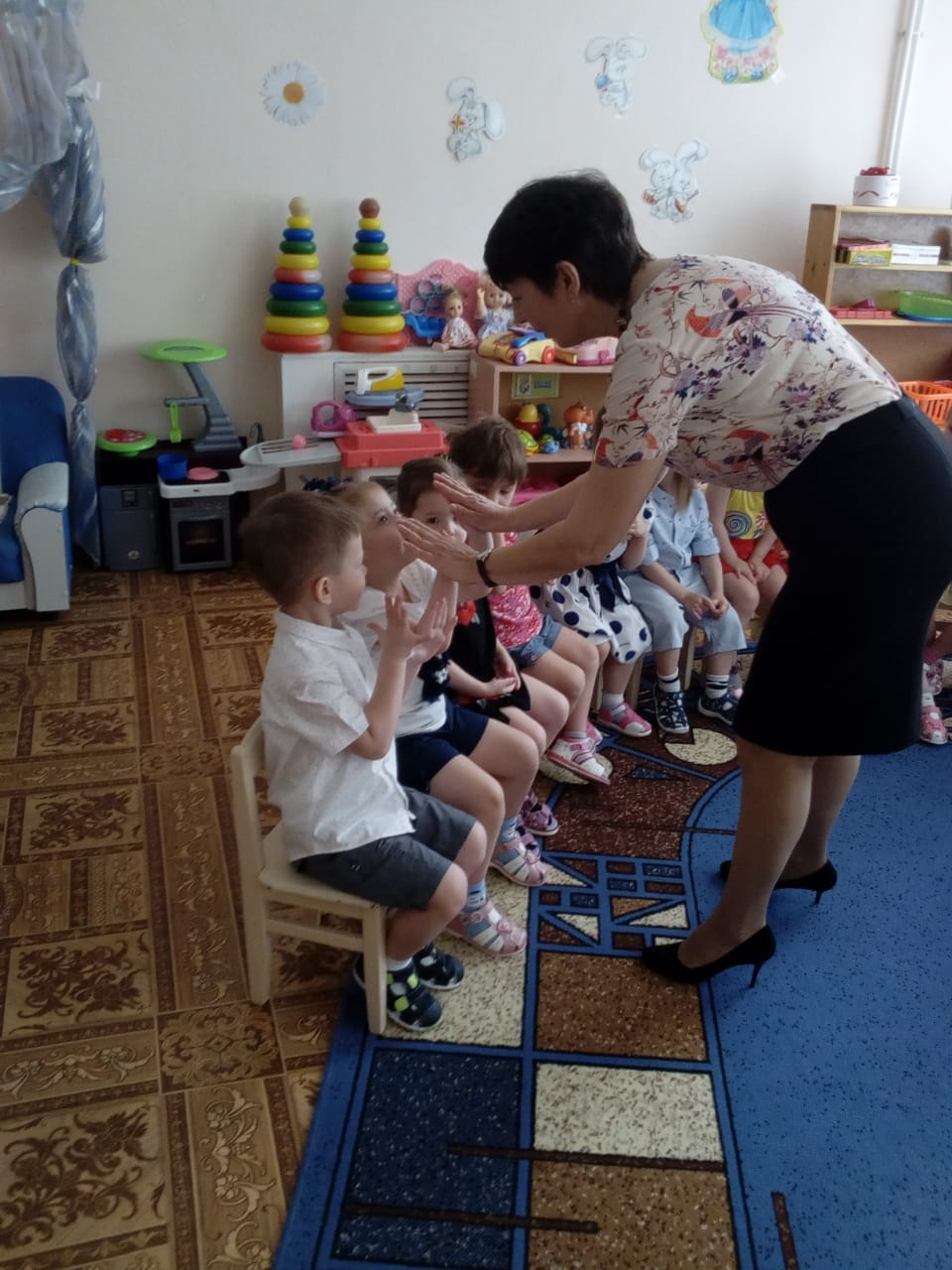 Дети говорят гостям: «До свидания!» 